     Výroční zpráva o činnostiZákladní školy a Mateřské školy Jana Amose Komenského,Komňa 169,za školní rok 2020/2021Čj.: 1268/2021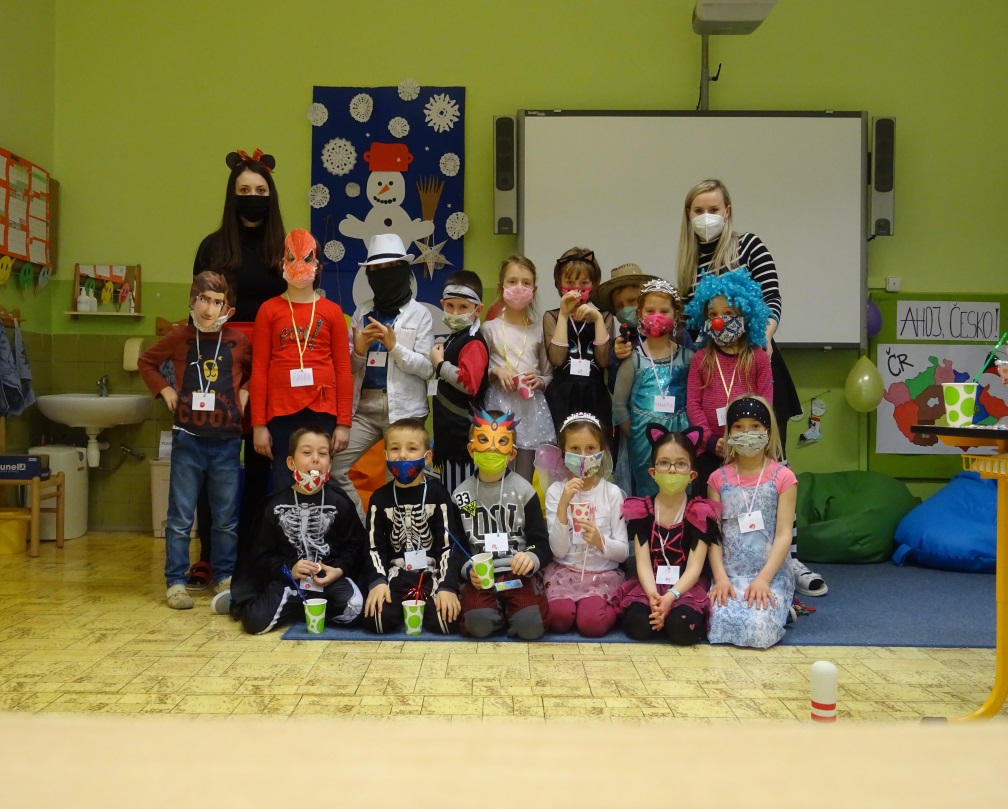 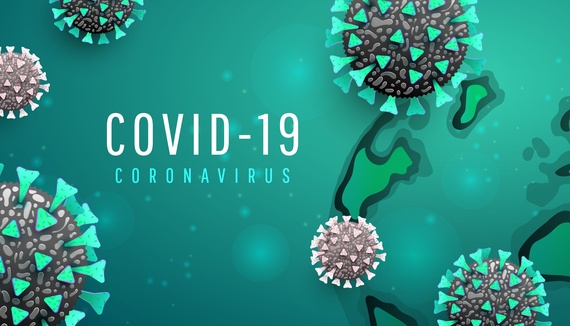 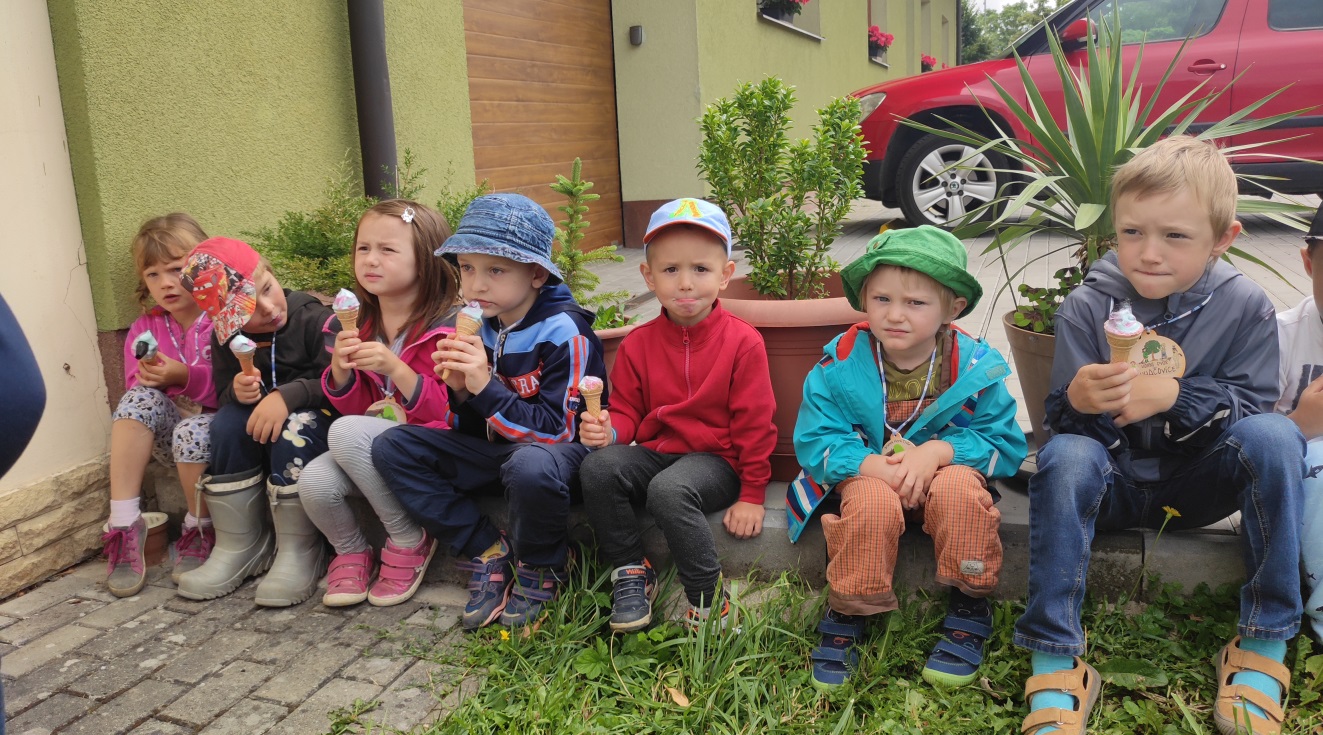 Charakteristika školského zařízení, základní údaje o školeNázev školy:		Základní škola a Mateřská školaJana Amose Komenského					Komňa 169					okres Uherské Hradiště					IČO: 70999724Právní forma:			od 1. 1. 2003 je škola samostatný právní subjekt,					příspěvková organizaceZřizovatel:			Obec Komňa,           					687 71,Komňa 42					okres Uherské Hradiště					IČO: 207438Ředitel školy:			Dubovská  Ivana Zástupce statutárního 		Mgr. Fialová Jana     orgánu :Kontakt:			web- 		www.zskomna.cz  				e-mail 		skola@zskomna.cz         					   	skolka@zskomna.czID datové schránky:  			6j72zh9​tč. 	774 871 427 				(vedení)                                                           733 122 915				(ZŠ)						572 641 583, 774 871 427		(MŠ)				        		572 641 583, 733 122 916 		(ŠJ)	Školská rada:		Mgr. Fialová Jana - předseda ŠR, 	fialovaj@zskomna.cz  					         Jančová Radka		 	sradka@seznam.cz				         Toman Dalibor			do 26.05.2020	Resortní identifikátor zařízení:	600124207Součásti školy :	Základní údaje o škole a všech jejích součástech  ve školním roce 2020/2021 podle zahajovacích výkazů:Komentář: / Ve školní jídelně se společně stravují děti MŠ a žáci ZŠ. Nižší počet odebraných obědů souvisí s pandemií  koronaviru a uzavřením  provozu./Charakteristika školy jako budovy:Základní škola Jana Amose Komenského je jednopatrová budova ve střední části vesnice s dobrou dostupností pro místní žáky i žáky dojíždějící z obce Vyškovec a Vápenice. Vedle školy stojí kostel sv. Jakuba, za školou je sokolovna, která je využívána spolu s fotbalovým hřištěm jak v hodinách tělesné výchovy, tak  při zájmových činnostech. Výše uvedený název byl škole přiznán v roce 1992 při příležitosti 400. výročí narození J. A. Komenského, význačné osobnosti našich dějin, na kterého jsou občané i žáci Komně právem hrdi. Jsme málotřídní základní škola, zapsaná ve školském rejstříku, zřizovatelem je Obec Komňa. ZŠ je školou rodinného typu. Pod jednou střechou se zde setkávají nejmenší děti spolu se žáky základní školy. Tento kontakt je radostný a přátelský. 		                          		                           Podmínky ke vzdělávání:  							                           demografické škola se dlouhé roky potýká s nedostatkem žáků, nejsme újezdní, ani spádová obec, pohybujeme se na hranici udržitelnosti 3 tříd. V letošním školním roce navštěvovalo ZŠ 23 žáků, z nich 2 plnily od 01. 01. 2021 PŠD formou individuálního vzdělávání. 5 dětí se v dubnu online formou zapsalo do 1. ročníku, ale 2 z nich požádali o odklad PŠD, k 30. 06. 2021 přechází 2 páťáci na II. stupeň do ZŠ Bojkovice. Předpokladem je, že by mělo v novém školním roce plnit PŠD 24 žáků. Výhledově by se měla škola v průběhu následujících 3 let pohybovat  kolem počtu 24 – 26  dětí, což je mírné zlepšení.personální pedagogický sbor ZŠ tvořily 2 plně kvalifikované učitelky pro 1. stupeň, 1 si kvalifikaci doplňuje 3. rokem studiem na PF UP v OlomouciMgr. Fialová Jana	     vedoucí učitelka    Mgr. Ondrušková JiřinaBerčíková Annabezpečnostní a hygienické  je nastaven vhodný režim vyučování  4 – 5 hodin v jednom sledu, odpolední výuka pro 5. ročník s polední přestávkou, zdravé prostředí učeben a ostatních prostorů školy dle platných norem a vyhlášek, v mateřské škole bezpečné prostředí třídy a lehárny, pružný denní režim s ohledem na jednotřídní MŠ a velké rozpětí věkové skupiny ve třídě (2-7 let). Samostatný vstup pro děti mateřské školy a pro žáky základní školy zajišťující maximální bezpečnost, škola je zabezpečena uzamykacím systémem na dálkové otevírání pomocí domácího telefonu, mateřská škola je pro cizí osoby uzavřena, oprávněné osoby (zákonní zástupci) se dostanou do školky prostřednictvím čipů, nebo číselného kódu.  O udržování čistoty a bezpečného hygienického prostředí se starají dvě školnice.ekonomické  do kalendářního roku 2019 byla škola financována jednak ročním příspěvkem ze státního rozpočtu na mzdy, který byl normativní a odvíjel se od počtu žáků, a dále od zřizovatele přiděleným objemem financí používaných na provoz celého zařízení, na úhradu energií a materiálního vybavení. To byl dosavadní způsob financování. Od kalendářního roku 2020 jsme najeli na nový způsob regionálního financování podle tzv. PH max, kdy se upouští od financování normativního. PH max je zaručená hodnota hodin/týden, které dostaneme zaplaceny ze státního rozpočtu. Bohužel jsou na tom opět bity málotřídní školy, které mají obvykle PH max s ohledem na nízký  počet žáků v těch nejnižších tabulkách. V tomto školním roce se nám podařilo dostat do druhé tabulky, kdy je zaručený počet hodin na třídu, zaplacených ze státu 23. Týdenní časová dotace naší trojtřídní školy byla 69 hodin, tím pádem byly pokryty mzdy za všechny učitelky ze státního rozpočtu. Ve školním roce 2021/2022 je předpoklad 24 žáků, (o 2 víc než v tomto školním roce), což by odpovídalo opět druhé tabulce. Zákonní zástupci 3 dětí ale podali žádost o individuální vzdělávání. Tyto děti se nezapočítávají do PH max. a díky tomu klesneme opět do nejnižší tabulky, kdy je zaručený počet 13 hodin na třídu. Pro naši školu je to 39 hodin týdně. Rozdíl oproti financování školního roku 2020/21 a 2021/22 je 30 hodin, což je pro nás propastný rozdíl a vyplývá z toho, že z prostředků zřizovatele musíme doplatit minimálně 27 hodin týdně, a to je víc než jeden celý úvazek pedagogického pracovníka. Situace nás docela trápí, protože kdyby tyto děti chodily do školy prezenčně, měli bychom dostatek financí ze státního rozpočtu, nemuseli spojovat některé hodiny a více rozvolnit hodiny AJ a TV, VV a PĆ, popřípadě navýšit disponibilní hodiny a profilovat žáky podle jejich zaměření (nadání). materiální vybavení školy je na velmi dobré úrovni, didaktické a učební pomůcky jsou průběžně doplňovány dle potřeb a finančních možností školy. Chybí samostatná učebna pro činnost školní družiny. Přehled oborů vzdělání, které škola vyučuje v souladu se zápisem ve školském rejstříkuObsah a průběh vzdělávání Komentář: veřejnosti jsou všechny ŠVP školy    k dispozici na školním webu a v kanceláři školy.realizace výuky  V tomto školním roce plnilo povinnou školní docházku 23 žáků ve 3 kmenových třídách, dva z nich plnili od 01.01.povinnou školní docházku dle §41 ŠZ – individuální vzdělání. Na 2. stupeň do Bojkovic přechází z 5. ročníku  2 žáci, do prvního ročníku se v dubnu on line formou zapsaly 3 děti, předpokládaný stav v novém školním roce  2021/22 by měl být 24 žáků, což je mírné zvýšení. Počet žáků odpovídá spíše 2 třídám, ale vzhledem ke skutečnosti, že máme 5 ročníků by musely být v jedné třídě 3 ročníky, což není ideální na průběh výuky. Proto bychom chtěli otevřít i v nadcházejícím školním roce 2021/22 3 třídy. Školní budova má 3 třídy (jednu v přízemí, 2 v 1NP), jednu počítačovou učebnu, knihovnu, sborovnu, kabinet, šatnu, sociální zařízení, půdu, sklep. V odpoledních hodinách je jedna třída v patře využívána jako školní družina. Budova školy je propojena se západním traktem, kde je umístěna mateřská škola,  školní  jídelna a školní kuchyň. Ta nabízí kromě školního a závodního stravování také vývařovnu pro cizí strávníky. Od roku 2003 je škola sloučena spolu se všemi součástmi (MŠ,ŠJ,ŠD) v jeden právní subjekt jako příspěvková organizace obce. Snažíme se žáky vést k úctě a povědomí k vesnickým tradicím a k úzkému vztahu člověka s přírodou. V Mateřské škole pracujeme podle nového ŠVP PV pod názvem „BAREVNÉ PUTOVÁNÍ OD JARA DO ZIMY“, který plynule navazuje na ŠVP ZV. Vzdělávací program školy	ŠVP ZŠ Jana Amose Komenského v Komni vychází a plně respektuje RVP ZV, je v souladu s Bílou knihou, Listinou základních práv a svobod a Dlouhodobým záměrem rozvoje vzdělávací soustavy Zlínského kraje. ŠVP ZV vychází z obecných a vzdělávacích cílů a klíčových kompetencí RVP ZV. Jsou respektovány očekávané výstupy RVP ZV ve 3. a 5. ročníku. Průřezová témata jsou průběžně zařazována – integrována do osnov jednotlivých vyučovacích předmětů. Kladli jsme důraz na principy humanistické pedagogiky. Výchovně vzdělávací činnost se nesla v duchu Komenského ideálů. Základním mottem školy je „Škola hrou“, což je i název ŠVP. Navazuje na odkaz Jana Amose Komenského a reformní pedagogiky české školy. Výuka na málotřídní škole je svým způsobem velmi náročná jak pro učitele, tak pro žáky, plně respektuje individuální vzdělávací potřeby žáků, snadněji se u nás uplatňuje inkluze. Výuka je zajímavá, pestrá a vede žáky k samostatnosti při výuce, navazujeme na dlouhodobou tradici školy a snažíme se vychovávat žáky k lásce vesnického prostředí, k úctě k tradici a k silnému vztahu – člověk a příroda.Naším cílem je:Naplňovat stanovené cíle ŠVPPoskytovat kvalitní základní vzděláníVytvářet pozitivní vztah k učení Vychovat z našich žáků člověka, který:  zvládá běžná pravidla mezilidské komunikace, vystupuje kultivovaně  dokáže samostatně získávat informace  řeší problémy a kriticky uvažuje  dokáže pracovat v kolektivu, zapojuje se do diskuse a obhajuje své názory  dokáže kriticky hodnotit sebe i ostatní  je uctivý ke všem národům a etnikům, respektuje kulturní a jiné odlišnosti     lidí  dokáže rozlišit názory a postoje ohrožující lidskou důstojnost  chápe základní ekologické souvislosti  chová se zodpovědně v krizových situacích  chápe význam zdraví a zdravého životního stylu  má kritický postoj k návykovým látkám, násilí a šikaně Základní škola v Komni je vzdělávací institucí, jejímž posláním je poskytovat úroveň vzdělávání stanovenou zřizovatelem školy a vymezenou zaměřením školy, vycházející ze standardu základního vzdělávání v podobě vzdělávacího programu Protože jsme nesplňovaly v souladu se zákonem 561/2004 Sb.,(dále jen Školský zákon) a vyhláškou 454/2006Sb.“O základním vzdělávání a některých náležitostech plnění povinné školní docházky“ vše v platném znění stanovené počty žáků na třídu, byla nám udělena zřizovatelem ke dni  17. 06. 2020, s platností od 01. 09. 2020 výjimka z počtu žáků ve všech třídách pro školní rok 2020/21.Anglický jazyk, jako povinný předmět se vyučoval v tomto školním roce ve všech ročnících na škole, kromě daných povinných předmětů  vyučoval   v letošním školním roce nepovinný předmět   náboženství  Mgr. Svítok  Bohumíl  (farář z farnosti Starý Hrozenkov). Výuky se účastnilo celkem 8 žáků školy.Rámcový popis personálního zabezpečení činnosti školy     Škola se všemi součástmi zaměstnávala ve školním roce 2020/21 celkem 14 lidí, z toho:8 pedagogických pracovníků   (do 31.12.2020 to bylo 7 pedagogických pracovníků, od 01.01.2021 nastoupila do MŠ asistentka pedagoga k chlapci s diabetem, celkem 8 pedagogických pracovníků).   	 6 nepedagogických pracovníků 	 1 pracovník na dohodu – drobné údržbářské prácePERSONÁLNÍ OBSAZENÍ       DALŠÍ ÚDAJE  O PEDAGOGICKÝCH PRACOVNÍCÍCH VE ŠKOLNÍM ROCE 2020/211.	Pracovní tým učitelů Základní školy dosahuje  67 % kvalifikačních předpokladů pro vzdělání, z toho 2 pracovnice navíc v oblasti speciální pedagogiky a jedna pracovnice  studuje 3. rokem   na pedagogické fakultě  UP v Olomouci – učitelství pro 1. stupeň ZŠ a speciální pedagogika. 2.	Pracovní tým učitelů  Mateřské školy vykazuje 100 % kvalifikovanost – učitelství pro mateřské školy. 3.	Vychovatelku, která nastoupila na MD, po dobu MD zastupuje pracovnice, která má úplné středoškolské vzdělání, ale je bez odborné kvalifikace.DALŠÍ ÚDAJE  O NEPEDAGOGICKÝCH  PRACOVNÍCÍCH VE ŠKOLNÍM ROCE 2020/21Věková struktura pedagogických pracovníků:Věková struktura ostatních pracovníků:Údaje o dalším vzdělávání pedagogických pracovníků: (DVPP)Název vzdělávací aktivity			 				Jméno účastníkaKomentář – s ohledem na stále probíhající omezení v souvislosti s pandemií koronaviru v ČR se nám nepodařilo zrealizovat všechny aktivity, které jsme si naplánovali dle  směrnice o DVPP pro školní rok 2020/2021, ve velké míře jsme začali více využívat alternativní formu DVPP – webináře, která nám vyhovuje. IV.   Zařazování dětí součást Základní  školaZápis do 1. třídy Základní školy proběhl  v týdnu od 13. do 20. dubna  2020 on-line formou, díky pandemii koronaviru. Po otevření  škol proběhl dne 29. 06. 2020 dodatečný motivační zápis. Do 1. ročníku nastoupilo 01. září 2020 celkem  7 dětí. Součást Mateřská školaSoučasná Mateřská škola v Komni je jednotřídní, heterogenní, rodinného typu, s celodenním provozem. Věková skupina dětí je zpravidla od 3-6 let, nejdříve však pro děti od 2 let, v případě odložené PŠD do 7 let. Stanovená kapacita je 30 dětí. Od roku 1992 nese název podle svého nejvýznamnějšího rodáka - Jana Amose Komenského, který v Komni působil a dle některých dochovaných spisů se zde i narodil. Mateřská škola byla zařazena do sítě škol jako organizační složka obce, ale od 01. 01. 2003 dochází ke sloučení základní školy a mateřské školy v jeden právní subjekt, který se stává příspěvkovou organizací obce Komňa. Materiální vybavení je na velmi dobré úrovni s řadou hraček, her, didaktických, učebních, sportovních a i jiných pomůcek, které umožňují plně uspokojovat individuální potřeby dětí s ohledem na jejich zájmy, nadání a věkové zvláštnosti. Výchovně – vzdělávací činnost umožňuje dětem vnímat svět v jeho přirozených souvislostech a získávat tak na něj reálnější pohled a aktivní postoj. Rozvíjí osobnost dítěte i vzdělávací potenciál s celkovým citovým postojem k ostatním lidem, k člověku a jeho práci, k rodině, vlastnímu zdraví, k planetě Zemi a vzhledem k našemu regionu především k historii, lidovým tradicím a zvyklostem obce a k odkazu J.A. Komenského jako našeho rodáka.Za své 80-ti leté existence mateřská škola dosáhla v obci důstojného postavení. Její práce zcela přirozeně zapadá jako kamínek do mozaiky každodenního života v Komni, svým prostředím a charakterem vzdělávání vytváří pro děti rodinné prostředí.  Všechny děti mají stejná práva, stejné možnosti a povinnosti, nikdo není znevýhodňován. Péče o děti je podporující, snažíme se o nenásilnou komunikaci, usilující o navazování vzájemného vztahu důvěry a spolupráce. V dětech rozvíjíme ohleduplnost, zdvořilost, vzájemnou pomoc a podporu. Děti společně s učitelkou stanovují některá pravidla chování v mateřské škole a snaží se je dodržovat. V celém objektu dodržujeme zásady, které si v průběhu školního roku s dětmi upevňujeme, popřípadě rozšiřujeme o další pravidla, která jsou tvořena dětmi a průběžně jsou dle potřeby aktualizována: Činnosti vychází z potřeb a zájmů dětí, vyhovují individuálním vzdělávacím potřebám a možnostem dětí. Preferujeme prožitkové učení a rozvíjení smyslového vnímání, jako základu veškerého přirozeného poznávání. Nemalou pozornost věnujeme prevenci špatné výslovnosti příkladným mluveným vzorem, logopedickými říkadly a hrátkami v průběhu denních činností. Logopedickou péči u nás i v tomto školním roce zajišťovala mgr. Fialová Jana. Děti dostávají jasné a srozumitelné pokyny. Třída je přátelským společenstvím, ve kterém se děti rády zdržují. S dětmi sympatizujeme, podporujeme je v jejich samostatných pokusech, oceňujeme a vyhodnocujeme konkrétní projevy a výkony a snažíme se reagovat přiměřeně – pozitivním hodnocením. Vzdělávání dětí je organizováno ve věkově smíšené třídě, kde vzdělávací nabídka odpovídá mentalitě dětí a jejich potřebám na základě diferencování aktivit dle věku, zájmů a schopností. Vždy vycházíme z pravidelné diagnostiky dětí. Dítěti je umožněn dostatečný čas na spontánní hru. Při částečně řízených aktivitách je podněcováno k aktivitě a experimentování. Je dlouhodobou zvyklostí vzájemně si při práci pomáhat. Některé situace pro spokojenost a naplnění potřeb dětí vyžadují větší pozornost ze strany uklízečky/školnice. Ta je pro děti i pedagogické pracovnice velkým přínosem. V lednu tohoto školního roku přibyla do kolektivu asistentka pedagoga, která je velkou pomocí nejen k chlapci s diabetem, ale i pro ostatní děti a učitelku.Přijímáme děti na základě stanovených kritérií, zpravidla ve věku od 2 let do 6 let. U těch nejmenších s dvouměsíční zkušební lhůtou. Počty zapsaných dětí v MŠ ve školním roce 2020/2021 Komentář: jeden chlapec byl zařazen od května 2021 do režimu individuálního vzdělávání. Průměrná docházka je nízká v důsledku uzavírání provozu. Od 01. 03. 2021 do 12. 04. 2021 byl provoz MŠ zcela uzavřen (pandemie coronaviru). Od 12. 04. 2021 do 09. 05. 2021 směly zařízení MŠ navštěvovat jen předškolní děti. Od 10. 05. 2021 otevřen provoz pro všechny děti, bez nutnosti testování v MŠ a nošení roušky. Červenec-srpen – provoz pouze 3 týdny z důvodu prázdnin a čerpání ŘD.Měsíční přehled docházky:Výsledky zápisu dětí pro školní rok 2021/2022Komentář: Díky epidemiologickým opatřením probíhal zápis do MŠ v týdnu od 10.05.-14.05. 2021 online formou, bez přítomnosti dětí ve školce. Zapsalo se celkem 5 dětí, 3 děti ukončí k 31.08.2021 předškolní vzdělávání, dvě děti, které nebyly místní, ale navštěvovaly naši MŠ z důvodu, že je nevzaly do jejich spádové MŠ odešly na konci školního roku do svých spádových školek. Ve školním roce 2021/2022 by mělo chodit do naší MŠ 20 dětí. Motivační zápis, kdy se děti přišly podívat do MŠ a seznámit se s novým prostředím, proběhl neformálně odpoledne po provozní době 01.července 2021. Školné je i v nadcházejícím školním roce beze změn 200,- kč měsíčně. Osvobozeny od úplaty jsou děti v posledním roce plnění povinné předškolní docházky, a to i v případě odložené školní docházky. Pro děti, které navštěvují mateřskou školu poslední rok před zahájením školní docházky je předškolní vzdělávání povinné. V období uzavření provozu tedy probíhalo u těchto dětí distanční vzdělávání. Paní učitelka připravila pro předškolní děti vždy na celý týden úkoly v podobě pracovních listů, nějakého výrobku, pozorování v přírodě, pomoc v domácnosti apod…Tyto úkoly zaslala rodičům na e-mail. Děti si doma zakládaly vytvořené pracovní listy, výrobky, vytvářely si portfolio, které po návratu do školky přinesly ukázat. V tomto školním roce nás čekalo významné jubileum a to 80 let od vzniku mateřské školy v Komni. Bohužel kvůli přetrvávající nepříznivé epidemiologické situaci jsme nemohli toto významné jubileum oslavit, tak jak by si zasloužilo. Proběhla pouze relace v rozhlase a byl vydán bulettin k tomuto významnému výročí mateřské školy.	                         				                                                           V tomto roce jsme neevidovali žádný úraz.                                                                                                        ŠVP PV „BAREVNÉ PUTOVÁNÍ OD JARA DO ZIMY“, č.j.:1214/2020, byl vypracován v dubnu 2020, schválen pedagogickou i školskou radou a je platný od 01.09.2020.Výuka plavání v MŠ ve školním roce 2020/2021 neprobíhala. Součást Školní družinaProgram vycházel ze Školního vzdělávacího programu pro školní družinu a Celoročního plánu výchovně vzdělávací práce ve školní družině pro rok 2020/2021, nese název DRUŽINA HROU.Počet zapsaných žáků: 20					               	                           Vychovatelka ŠD – Pešková Nikol (zastupující vychovatelka) za MD. Úvazek 0,83Provozní doba:Po – Pá	07.00 hod. - 08.00 hod.	ranní družina		11.30 hod. – 15.45 hod.	odpolední družina.Tento školní rok byl poznamenán řadou omezení a ani ve školní družině tomu nebylo jinak. I školní družina byla podobu od 14.10.2020 do 17.11. 2020 a od 01.03.2021 do 12.04. 2021 zcela uzavřena. S ohledem na skutečnost, že se nemohly mísit třídy, musela být činnost ŠD rozdělena na dvě až 3 skupiny (podle období, které ročníky byly na prezenčním a které na distančním způsobu vzdělávání). Činnost v dalších dvou skupinách školní družiny zajišťovaly asistentky pedagoga.Mimoškolní aktivity – kroužky jsou vedeny pod hlavičkou DDM Bojkovice, úhrada byla 460,-kč/rok, částka za dobu uzavření provozu a zákazu činnosti kroužků z důvodu epidemie bude  žákům vrácena a nebo převedena do nového školního roku. Tabulka návštěvnosti kroužků:Komentář: PAITHFINDER – občanská iniciativa- vede pan Hrdinka a není pod hlavičkou DDM), ostatní pod hlavičku DDM Bojkovice, úhrada 460,-kč/rok. Činnost kroužků prezentují děti svými výrobky a dovednostmi na celé řadě akcí, pořádaných školou Školné: 80,-Kč/ měsíc. ŠD se v minulých letech vždy spojovala v okrajových částech dne (což bylo hodinu ráno a hodinu odpoledne) s MŠ. Opakovaně na to poukazovala ČŠI, že je to nepřípustné a v rozporu s právním řádem. Od školního roku 2020/2021 je provoz ŠD zcela samostatný. Co nás ale celou řadu let tížilo bylo to, že ŠD nemá už dlouhodobě své vlastní prostory pro zájmovou a mimoškolní činnost. Přitom je na půdě školy poměrně hodně prostor (na což také poukazovala ČŠI), které jsou využívány jinými subjekty – místní knihovna, zkušebna pro muzikanty, místnost pro uskladnění hudebních nástrojů. Proto se zřizovatel rozhodl podat projekt na rekonstrukci půdních prostor a výstavbu třídy školní družiny a počítačové učebny. Projekt bohužel nebyl schválen, ale zřizovatel uvolnil ze svého rozpočtu peníze na tuto poměrně nákladnou rekonstrukci, která by měla začít probíhat na začátku následujícího školního roku.Součást ŠJCeny stravného budou navýšeny od 01. 09. 2021 cca o 1,-Kč až 2,-Kč  následovně:V ceně stravného u dětí MŠ a žáků ZŠ je zahrnut i pitný režim. Je také dětem poskytován v provozní době družiny, není účtován samostatně, je součástí měsíční úhrady za školní družinu. Pronájem kuchyně ke komerčním účelům byl stanoven na 150,-Kč/hodinu, ale není téměř vůbec využíván z důvodu, že občané často objednávají cateringovou službu.Ve školní jídelně se ve školním roce 2020/2021 stravovalo:Provoz kuchyně se nezastavil ani v době karantény a naše kuchařky po celou dobu vařily pro seniory v obci a zaměstnanci obce jim denně obědy rozváželi, aby jim v této nelehké době alespoň trochu pomohli, za což jim patří poděkování.Provoz  školní jídelny pro děti MŠ  přes hlavní prázdniny01. 07. – 16. 07. 2021		provoz19. 07. – 24. 08. 2021		provoz uzavřenod 25. 08. 2021		provozProvoz  školní jídelny pro ostatní strávníky  přes hlavní prázdniny01.07. – 23.07.2021		provoz26.07. – 13.08.2021		provoz uzavřenod 16.08. 2021		provozV.   Údaje o žácích školy a výsledky výchovy a vzdělávánísoučást Základní školaKomentář:  U jednoho žáka 1. ročníku bylo slovní hodnocení až ve 2. pololetí.Průměrný počet omluvených hodin v jednotlivých ročnících:Komentář: Vysoký počet omluvených hodin u žáka ve 4.ročníku I.pololetí – matka odmítala výuku v rouškách i testování, od ledna 2021 – přechod na individuální vzdělávání.Pochvaly a ocenění:	S nadějí a s vidinou, že nás čeká spoustu nedokončené  práce z minulého období jsme vstupovali do nového školního roku 2020/2021. Bylo potřeba dohnat čas, který jsme museli všichni strávit v minulém školním roce doma na distančním vzdělávání. Situace se ale s novým školním rokem nezlepšila, naopak, od 14.října 2020 se uzavírají školy a přechází na distanční vzdělávání. Od 18.11.2020 je umožněna prezenční výuka žákům 1.a 2. ročníku. Vzhledem k tomu, že jsme málotřídní škola a spojujeme ročníky, je umožněna osobní přítomnost i žákům 4.ročníku na naší škole. Od 30.11. 2020 je umožněna prezenční výuka pro všechny žáky, ale bohužel jen do vánoc. S novým kalendářním rokem se vrací do škol opět pouze žáci 1,2,a 4. ročníku, 3.a 5. ročník zůstává doma. Od 1.3.2021 do 12.4. zůstávají opět všichni žáci na distančním vzdělávání. Na škole probíhají individuální hodiny a konzultace pro děti, které mají výukové potíže, především v distančním vzdělávání. Od 12.4. 2021 nastupují všichni žáci do školy, začíná se testovat 2x týdně, od 3.5. se testuje 1x týdně. Dětem je zakázána tělesná výchova a zpěv. Klasifikace žáků byla ve II.pololetí dle doporučení uvedeném v metodice  MŠMT minimálně. stejná jako v I.pololetí, nedoporučuje se horší. Účast v soutěžích, kulturní a společenské aktivity a projektové dny:Tento školní rok byl, nejen co se týče výuky, ale i účasti na soutěžích, v projektech a výletech velmi omezený. I přesto máme nějaké úspěchy, se kterými se můžeme pochlubit. V první řadě je to opět „Hravě – žij zdravě“ – 1.místo v krajské soutěži i v celé ČR žáci 5. ročníku pod vedením paní učitelky FialovéInternetová soutěž Živá abecedaPodzimní projektový den PODZIMNÍ SLAVNOSTIŠkolou chodí MikulášVánoční zpívání pro seniory v DPS KomňaProjektový den na EKO farmě JavorníkŠkolní výlet do KOVOZOOVýlet MŠ na statek Horní dvůr LuhačoviceSpoustu dalších pravidelných akcí, soutěží, vystoupení žáků, výletů a projektů,(např. den matek, zahradní slavnost, školní výlety, Den země, Liga proti rakovině, ponožkový den, soutěž MLADÝ ZDRAVOTNÍK, ekosoutěž….) ve kterých býváme úspěšní bylo zrušeno a snad se na dobrou tradici konání těchto akcí podaří navázat zase v příštím školním roce.  Letošní  třídní projektyTestování: V letošním školním roce testování neproběhlo v žádném ročníkuPlavecká výuka:	Ve školním roce 2020/2021 se mělo poprvé jezdit plavat až ve II. pololetí, bohužel plavecká výuka žákům 2. a 3. ročníku (povinně plavajícím), ani žáků 1.3.a 5. ročníku nebyla umožněna. VI.    Údaje o integrovaných žácích U dalších dvou žáků byl v průběhu roku vypracován PLPP a doporučeno zákonným zástupcům, aby  objednali tyto děti na pedagogicko-psychologické vyšetření.  Všem zmíněným žákům věnoval zvláštní pozornost speciální pedagog, který spolupracuje na vytváření podmínek pro jejich úspěšnou práci i přes jejich znevýhodnění/postižení. U chlapce v MŠ se speciálními vzdělávacími potřebami na podkladě zdrav.znevýhodnění- chronické metabolické onemocnění (DM I.typu) pracuje od 1.1.2021 asistentka pedagoga.VII.	Údaje o prevenci rizikového chování (sociálně, patologických jevů)Ve školním roce 2020/21 bylo cílem primární prevence zvýšit odolnost dětí vůči společensky nežádoucím jevům. Výchovně vzdělávací činnost byla zaměřena na prohlubování komunikačních dovedností, které vedou k samostatnému a zodpovědnému rozhodování, k posilování sebedůvěry, ke zvyšování zdravého sebevědomí, k odolnosti vůči stresu a v neposlední řadě ke stanovení si reálných cílů v životě.  Neméně důležitým cílem je předávání informací o návykových látkách, vytváření postojů a schopností odmítnout tyto látky, podpořit vznik stabilní a vyrovnané osobnosti. Rozvíjet schopnosti otevřeně projevovat vlastní názory a respektovat odlišné postoje druhých. Zabránit tak rizikovému chování - šikana, vandalismus, kriminalita, kyberšikana, záškoláctví, sebepoškozování.Vycházeli jsme z Minimálního preventivního programu a z plánu akcí primární prevence na školní rok. Velká část z naplánovaných akcí bohužel nebyla splněna díky uzavření školy z důvodu pandemie koronaviru. Během školního roku jsme reagovali na aktuální potřeby jednotlivých tříd, s kterými pak pracovala školní metodička prevence. Program byl zvolen na základě situace, která se ve třídě vyskytla.Z analýzy současného stavu na škole vyplynulo, že je stále potřeba, zaměřovat se hlavně na chování žáků nejen vůči sobě, ale i k dospělým osobám. Přestože se nám daří eliminovat agresivní chování, tak se ještě, byť výjimečně u některých žáků projevy vulgárního chování objevují. Díky důslednému vedení žáků k odpovědnosti za své chování a jednání jsme neřešili téměř žádné případy ničení školního majetku. Na začátku školního roku byly jednotlivé aktivity a hry zaměřeny na navázání vztahů ve třídě, na pravidla komunikace, sebepoznání, vytvoření třídních pravidel, řešení určitých situací, naupevnění vztahů v třídním kolektivu, na vzájemnou spolupráci. Ujasnili si zásady zdravého způsobu života, sestavili si žebříček životních hodnot. Zaměřili se také na zdravou výživu a poruchy příjmu potravy. Na modelových situacích si ověřili znalost pravidel správné komunikace a vyzkoušeli si různé arteterapie.  V  průběhu školního roku se v některých třídách projevily výchovné problémy. S dětmi pracovala jejich třídní učitelka. Většinou se jednalo o vzájemné vztahy ve třídě nebo nevhodné chování žáků vůči spolužákům či dospělým, nekázeň o přestávkách. Děti mají k dispozici i schránku důvěry. K problémům, které se nás nejvíce dotýkaly, patří: 1. neplnění školních povinností 2. zapomínání pomůcek, domácích úkolů, pozdní příchod do školy3. častá absenceVIII.	Činnost Školské radyŠkolská rada se ve školním roce 2020/21 sešla celkem 2x. Poprvé 28. 09. 2020 ohledně schválení výroční zprávy za školní rok 2019/2020, č.j. 1216/2020 a seznámení se s novým školním řádem v ZŠ, č.j.1215/2020. Druhá rada zasedala 25. 05. 2021 za účelem seznámení se s personálními změnami a s novými volbami do ŠR pro nové funkční období 11/2020 – 11/2023. 								                                                                                                                     členy ŠR na období 11/2017 – 11/2020 byli:Za zřizovatele:		TOMAN	DaliborZa rodiče:		JANČOVÁ 	RadkaZa školu:	Mgr.	FIALOVÁ	JanaNové volby, které se měly konat v listopadu 2020 nebyly uskutečněny vzhledem k pandemii koronaviru a dle doporučení MŠMT se měli uskutečnit nejpozději 3 měsíce po ukončení nouzového stavu. Tyto volby byly naplánovány až na měsíc červen 2021. Volby proběhly, za rodičovskou veřejnost byla zvolena paní Dana GLAJCHOVÁ, za pedagogy delegována Mgr. Fialová Jana. U zřizovatele došlo k mimořádné situaci, kdy 3 zastupitelé najednou odstoupili z funkce, zastupitelstvo nebylo usnášeníschopné a nemohlo delegovat ze svých řad nového člena do školské rady. Od června je tedy nové složení školské rady neúplné:Za zřizovatele:		-------------------		(v prosinci 2021 budou mimořádné volby do obecního zastupitelstva a následně pak  bude delegován nový člen do ŠR)Za rodiče:			GLAJCHOVÁ DanaZa školu:		Mgr.	FIALOVÁ JanaIX. 	Údaje o kontrolní činnostiZřizovatel – kontrolní činnost neproběhlaKHS – kontrolní činnost neproběhlaČŠI – česká školní inspekce – 14.06.2021 inspekce neproběhla na místě, ale formou řízeného monitorovaného hovoru s inspektorkou Bc. Leou Boďovou. Předmětem inspekční činnosti bylo získávání a analyzování informací o činnosti škol a školských zařízení v období po návratu žáků k prezenčnímu vzdělávání podle §174 odst.2 písm.a) školského zákona. Podrobné zprávy ze všech kontrol jsou uloženy a k dispozici v kanceláři školy.Byla provedena komplexní opakovaná desinfekce ve školní kuchyni během vyvařování v době karantény a pak v MŠ a ZŠ před otevřením provozu a návratem dětí do školy a školky. X.	KRPŠSdružení rodičů, které bylo oficiálně ustanoveno jako občanské sdružení dne 7. ledna 2014 nese název Klub rodičů a přátel ZŠ a MŠ Komňa. Spravuje finanční hotovost, jejíž příjmy a výdaje vede od 17.02.2020 paní Glajchová Dana. Celková částka, kterou KRPŠ disponuje činí ke konci školního roku (30.06.2021)  29.946,-Kč V tomto školním roce byl na účtě KRPŠ velmi malý pohyb z důvodu, že se nekonaly téměř žádné akce, ze kterých máme nějaké zisky. Jediným příspěvkem do fondu, (kromě pravidelného příjmu 100,-Kč/rok od dítěte/žáka), byla částka 4.284,-Kč za sběr papíru. Z fondu se pořídilo pro děti do ŠD 6 sedacích vaků v celkové výši 8.494,-KčVýbor KRPŠ pracoval v tomto složení: (Jančová, Glajchová, Schifflerová, Marečková, Turcovská). Schůzka ohledně financování pomůcek a aktivit z tohoto fondu v letošním školním roce nebyla uskutečněna.Údaje o hospodaření školyKalendářní rok 2020			   HLAVNÍ ČINNOST                  HOSPOD.ČINNOSTStavby a rekonstrukce, pořízení HIMV říjnu 2020 se dělala sádrokartonová příčka v čajovně základní školy, pořídili jsme nerezový regál pro cizí strávníky za 5.833,-Kč, dále fritézu a myčku z uzavřeného gastrozařízení v celkové výši 17.600,-Kč, nový počítač do sborovny ZŠ, 2 koberce do ZŠ, 6 sedacích vaků do školní družiny, v srpnu 2020 před zahájením školního roku se malovaly komplet chodby  v ZŠ, v dubnu 2021 oprava toaletní mísy WC pro personál ZŠ a další drobné opravy. Zřizovatelem – OÚ Komňa byl podán v únoru 2021 projekt na rekonstrukci půdních prostor a zbudování nové herny pro ŠD a počítačové učebny. Projekt nebyl bohužel schválen, ale zřizovatel se rozhodl tuto stavbu zrealizovat a financovat z vlastních zdrojů. Plánovaná realizace této poměrně náročné přestavby by měla být zahájena v září nového školního roku 2021/2022.Zapojení školy do rozvojových a mezinárodních projektůBIO mlékárna Javorník – Štítná nad Vláří - projekt SZIF na dodávku mléčných výrobků pro žáky ZŠ zcela zdarma 1 x týdně nechucený mléčný výrobek. OVOCE DO ŠKOL – dodavatel OVOCENTRUM Valašské Meziříčí - projekt SZIF na dodávku čerstvého ovoce a zeleniny, pouze pro žáky ZŠ. 1x týdně porce ovoce, zeleniny, ovocných a nebo zeleninových šťáv.  Šablony formou zjednodušeného vykazování II ZŠ a MŠ Komňa 63, reg. číslo projektu–CZ-02.3.X/0.0/0.0/18_063/0016141 dotace v celkové výši 767.610,-Kč (MŠ 328.232,-Kč, ZŠ 342.430,-Kč, ŚD 96.948,-Kč) Z důvodu koronavirové situace jsme nestihli naplnit všechny výstupy, proto byla realizace tohoto projektu prodloužena do 31.12.2021Na konci června 2021 podána žádost na realizaci dalšího projektu v rámci OP VVV, číslo výzvy 02_20_080 šablony III, název projektu ZŠ a MŠ Komňa 80, termín realizace 01.09.2021 – 30.06.2023 v maximální výši dotace 464.500,-Kč MAP vzdělávání II.ORP – investiční priority pro období 2020-2023 (venkovní budova s prvky EVVO (pergola, nádrž na dešťovou vodu,hmyzí hotel, voliéra, kompostér, pěstírna, venkovní kontejnery na tříděný odpad (500.000,-Kč)  a zbudování samostatných prostor pro činnost ŠD v půdních prostorách školy + vybavení IT technikou. (750.000,-Kč) – zatím nebyla poskytnuta dotace.   XIV.	Zapojení školy do dalšího vzdělávání v rámci celoživotního   učeníVe školním roce 2020/2021 jsme nebyli zapojeni do dalšího vzdělávání v rámci celoživotního učení.   XV.	 Školou předložené a realizované projekty financované z                                         	 cizích zdrojůŠkola zažádala k datu 28. 06. 2019 o projekt financovaný z EU, nazvaný  OP VVV Výzva č. 02_168_063  „Podpora škol formou projektů zjednodušeného vykazování II“.  15.11.2019 bylo vydáno ROZHODNUTÍ o poskytnutí dotace č. 18_063/0016141-01, č.j.:MSMT-29346/2019-2  a zahájení realizace projektu.		Celková výše projektu:				767 610,-Kč               	z toho 	MŠ:						328 232,-Kč	ZŠ:						342 430,-Kč	ŠD:						  96 948,-Kč			datum zahájení fyzické realizace projektu:		01. 09. 2019 celková doba realizace projektu:			24 měsícůčíslo projektu:						CZ.02.3X/0.0/0.0/18_063/0016141      Datum ukončení fyzické realizace projektu:		31. 08. 2021 Realizace projektu na základě žádosti a z důvodu nesplnění předepsaných výstupů a šablon z důvodu opakovaného uzavření školy  díky koronaviru   do 31.12.2021                                                                     Dne 14.června 2021 podána žádost na realizaci dalšího projektu v rámci OP VVV, číslo výzvy 02_20_080 šablony III, název projektu ZŠ a MŠ Komňa 80. 16.08.2021 bylo vydáno ROZHODNUTÍ o poskytnutí dotace č. 20_080/0022074-01, č.j.: MSMT-18809/2021-2 a zahájení realizace projektu.Celková výše projektu:				461 229,-Kčz toho MŠ:						228 465,-Kč	ZŠ:						232 764,-KčDatum zahájení fyzické realizace projektu:		01.09.2021Doba trvání projektu:					22 měsícůDatum ukončení fyzické realizace projektu:		30.06.2023Číslo projektu:						CZ.02.3.X/0.0/0.0/20_080/0022074XVI.	Spolupráce školy a dalších subjektůSpolupráce se zřizovatelem Spolupráce se zřizovatelem byla i v tomto školním roce  na velmi dobré úrovni, eventuální problémyřešila škola a OÚ  s rychlostí a erudicí.Školské poradenské zařízeníSpolupráce s KPPP Uherské Hradiště, Uherský Brod a SPC Středová Zlín je na velmi dobré úrovni a pro školu je přínosem. Učitelky, které se starají o integrované děti často navštěvují KPPP a konzultují problémy jednotlivých žáků s psychology, účastní se porad a besed pořádaných  KPPP, jednou ročně se přijede pracovnice KPPP a SPC podívat k nám do školy na integrované žáky.Soc. odbor MÚSpolupráce se soc. odbory MÚ Uherský Brod – u problematických žáků  zasílá žádosti o prošetření rodinné situace (kde není možná spolupráce s rodiči). Pověřená učitelka  pravidelně informuje zaměstnance OSPOD (odd.sociálně/právní ochrany dětí)  o žácích, kteří jsou tímto oddělením sledováni.PolicieSpolupráce s policií ČR je na výborné úrovni.Spolupráce s rodičiObecně:- třídní schůzky, pohovory,- den otevřených dveří (leden)- vedení kroužků z řad rodičovské veřejnosti- akce pro rodiče, (organizuje škola ve spolupráci s mateřskou školou a školní družinou)    viz. Kulturní a společenské aktivity.Spolupráce s místními spolky-je na výborné úrovni – spolupracujeme honebním spolkem Komňa, spolkem k uctění památky J.A.Komenského, DH Komňané, FK Komňa a SDH Komňa, zejména při realizaci školních akcí, pořádaných pro veřejnost, jako je: vánoční jarmark, dětský fašank, den matek apod…Všechny nás vždy potěší, když se podaří ve škole něco zlepšit. A není to vždy jen z prostředků školy. Proto je teď namístě, abych poděkovala všem, kteří nějakým způsobem přispěli. I když v tomto školním roce se nepořádali téměř žádné akce školy, ale i tak zůstávají dlouholetými partnery školy a věřím, že tomu tak bude i v letech budoucích, které pro nás snad budou příznivějšíFirmě Lesy Komňa a honebnímu spolku Komňa Dalším komenským spolkům jako je FK Komňa, SDH Komňa DH Komňané za doprovod na našich kulturních vystoupeníchPanu faráři Mgr. Svítekovi, paní Jančové, Dolinové za dlouholetou spolupráci při vedení nepovinného předmětu a zájmových kroužků, holkám obzvláště za skvělou přípravu děvčat a reprezentaci školy ve zdravotnických soutěžíchŠkolské radě za aktivní a zodpovědný přístup k řešení problémů mezi školou a rodičovskou veřejnostíČlenům výboru KRPŠ za aktivní přístup a spolupráciOchotným tatínkům za pravidelnou montáž a demontáž trampolíny a  pomoc když je to potřebaVelké dík patří veřejnosti za pomoc při sběru papíru, železa a elektroodpadu (i když letos se svoz neuskutečnil) a za hojnou účast na všech akcích pořádaných školouVedení školy děkuje celé řadě rodičů za drobné sponzorské dary a spoluúčast na zlepšování estetického prostředí učeben. Ať už jsou to kancelářské papíry, vyřazené hračky, knihy, sladkosti, ovoce…… A v neposlední řadě zřizovateli OÚ Komňa za velkou finanční podporu, která nemalou mírou přispívá k tomu, aby byla škola i školka krásná a dobře vybavená. Je nám jasné, že každoročně ukrajujeme velkou část z obecního rozpočtu, ale pokud k tomu máme příležitost, tak se snažíme svou prací, účastí na soutěžích, kulturními vystoupeními a dalšími aktivitami reprezentovat nejen školu, ale i obec jako takovou a Vaši podporu Vám tak vracet. Děkujeme za vstřícnost a ochotu všech zaměstnanců vždy pomoct, pokud je to potřeba a je to jen trochu možné. Závěr výroční zprávyV závěru loňské výroční zprávy jsem zmiňovala, že máme za sebou školní rok, který si nikdo z nás nepamatuje a nikdo z nás si ani nedokázal představit, že by něco takového mohlo vůbec nastat. Nastal nový školní rok a situace se nezlepšila, ba naopak…. Školní rok 2020/2021 se do novodobé historie zapíše jako zcela výjimečný a z mnoha pohledů mimořádný. Stalo se tak díky pokračující celosvětové pandemii ve výskytu virového onemocnění COVID-19. Tato skutečnost zásadním způsobem ovlivnila průběh celého školního roku, tak jak je popsáno v jednotlivých částech této výroční zprávy. Žáci školy, jejich rodiče, učitelé i další zaměstnanci školy tak byli postaveni před mnoho nových, dosud neznámých, náročných situací a pracovních úkolů, které se všem podařilo zvládat díky jejich zodpovědnému a konstruktivnímu přístupu. Pokračovala velmi dobrá spolupráce školy se zřizovatelem a rodiči žáků, což chápeme jako důležitý předpoklad pro další kvalitativní posun školy směrem k moderní vzdělávací instituci. V době prezenční i distanční výuky byly realizovány hlavní cíle školního vzdělávacího programu, V průběhu dalšího období pak bude provedena revize školního vzdělávacího programu s cílem zajištění efektivních úprav jeho obsahu. Žákům jsme v průběhu školního roku předávali nové poznatky, snažili jsme se rozvíjet jejich schopnosti a dovedností a přitom jsme na ně i výchovně působili tak, aby z nich vyrostli slušní, zodpovědní a tolerantní lidé a byli po všech stránkách dobře připraveni pro další etapu svého života. Distanční vzdělávání zvládal každý z účastníků na vzdělávání podle svých možností, na rodiče byla přesunuta velká část zodpovědnosti za vzdělávání, které by jinak probíhalo standartním způsobem na půdě školy. Troufám si říct, že školní rok 2020/21 byl více než náročný a podepsal se na každém z nás. Nejvíce ale na dětech. A to nejen co se týče vzdělávání…., naprostá absence sociálních kontaktů se spolužáky, pedagogy, nedostatek pohybu…je toho hodně, co budeme muset napravovat a znovu nějak nastartovat….Jediné pozitivní na tom všem bylo zjištění, že se děti těšily z návratu do svých tříd, mezi své spolužáky a pedagogy, ve škole znovu zavládla radost a dobrá nálada. A to i přesto, že ve školním roce 2020/21 neabsolvovaly děti 2.a 3. ročníku povinný plavecký výcvik, nemohli jsme uspořádat jarmark, tradiční fašank, ani vystoupení ke Dni matek. Mateřská škola v tomto roce měla oslavit 80 let od svého vzniku, pouze článkem ve zpravodaji a rozhlasovou relací jsme si mohli připomenout toto významné výročí naší školy. Zápisy do mateřské i základní školy musely proběhnout v daných termínech pouze on-line formou……. Naštěstí se nám podařilo ke konci školního roku uspořádat alespoň plánované výlety i malou zahradní slavnost a důstojně se rozloučit s našimi předškoláky a „páťáky“. Uplynulých dvanáct měsíců se tedy jeví jako další významný školní rok. Po celou dobu jsme usilovali o to, abychom všichni, jak žáci, tak zaměstnanci, měli vytvořenou příjemnou pozitivní pracovní atmosféru pro náročnou práci. Aby byl dán všem dostatečný prostor pro iniciativu, kreativitu, nové nápady, abychom spolu dokázali komunikovat, abychom i složitější situace a problémy dokázali zvládat a řešit s nadhledem a taky s humorem, který zcela jistě neodmyslitelně do školního prostředí patří. A troufám si tvrdit, že se nám mnohé z tohoto právě ve školním roce 2020/2021 podařilo, že za námi zůstává poctivá kvalitní práce, za kterou se nemusíme stydět. Děkuji všem pedagogickým pracovníkům školy za vstřícnost, pochopení a velkou ochotu při zvládnutí náročných období spojených s uzavřením školy. Poradili jsme si nejen s výukou přímo ve škole, ale i s organizací distančního vzdělávání „na dálku“. Velké uznání si zaslouží rovněž provozní zaměstnanci školy a pracovníci školní jídelny, kteří si velmi dobře poradili s výkonem svých pracovních povinností při dodržování zpřísněných hygienických podmínek. Všem patří velké díky.Snad bude příští školní rok bohatší na děti, žáky, vzdělávání, na společně prožité chvíle ve třídách i mimo ně, a že v nadcházejícím školním roce 2021/22 budeme zdraví. Datum zpracování výroční zprávy:				23. srpna  2021Datum projednání na pedagogické radě:			26. srpna  2021Datum předložení Výroční zprávy za školní rok 2020/21, 					                          čj.: 1268 /2021 školské radě ke schválení:			04  . října 2021Podpis ředitele školy a razítko školy: 			Dubovská IvanaDodatečně schváleno Školskou radou dne:  04.02.2022								podpisy:				Mgr. Fialová 	Jana	 (vr)	………………….………………………………..				          Glajchová Dana	 (vr)	….………………………………………………..		 		          Mlčůch Vít           (vr)	……………………………………………………			Mateřská škola	kapacita30 dětíIZO  107612267Základní školakapacita35 dětí	IZO  102731624Školní družina	kapacita25 dětíIZO  119100819Školní jídelna	kapacita50 jídel	IZO  103267913Zařízení     ročníkůpočet tříd  počet žáků/strávníkůpočet žáků ve tříděZákladní školaneúplnástupeň      5        323I.třída        3. a 5.ročník       4+2 žáciII.třída       2. a 4.ročník       8+2 žáciIII.třída    1. ročník              7 žákůMateřská školajednotřídní        121218 děvčat + 13 chlapcůŠkolní družina      5        120  20Školní jídelnaděti                                    žácicizí strávnícipersonál20 MŠ22 ZŠ3511(2 280 obědů + 1 792 svačinek)   (2 100 obědů)(4 826 obědů)(1 279 obědů)materiálně-technické podmínky školymateriálně-technické podmínky školyUčebny, herny2 v MŠ3 učebny v ZŠchybí samostatná třída pro ŠD (měla by být zbudována v nadcházejícím šk.roce)Odborné pracovny, knihovna, multimediální učebna1 PC učebna, vybavena 6 pevnými PC a 10 notebooky PC koutek ve ŠD- 2 tablety3. třída  ZŠ vybavena interaktivní tabulí, včetně 1 notebooku2. třída – jeden stolní PCtřída  MŠ - 10 tabletů Odpočinkový areál, zahrada, hřištěškolní zahrada s ovocnými stromy,pařeništěm + mini zahrádkouzahrada, zahradní domek, kryté pískoviště, trampolína, hrací prvky, mobiliář,lze využívat i přilehlé hřiště s umělým povrchem (TJ SOKOL)Sportovní zařízeníPronajímáme si Sokolovnu, používáme i areál fotbalového hřištěDílny a pozemkyVlastní pozemek při ZŠ, dílny nemámeŽákovský nábytek, jiný nábytekKlasický dřevěný,přizpůsobený věku a výšce dětí, nastavitelná výška lavic a židlí.Nové vybavení  - stolky a židličky v MŠ, a ŠD vestavěné skříně na hračky,Vybavení učebními pomůckami, hračkami, sportovním nářadím apod.Průběžně obnovujeme a rozšiřujeme dle výše finančních prostředků, využívání prostředků z ESF, z úplaty v MŠ a ŠD, případně z příspěvku zřizovatele.Vybavení žáků učebnicemi a učebními textyprostředků státního rozpočtu pro všechny žáky, multimediální učebnice Vybavení kabinetů, laboratoří a učeben pomůckamiPrůměrné, doplňované dle možností výše ONIV z KÚ, případně ze školného MŠ či ŠDVybavení školy audiovizuální a výpočetní technikouPC síť v ZŠ – 7 žákovských PC stanic + 3 učitelské, 11 notebooků + 4 učitelské, 2 tablety ve ŠD,1 tiskárna+kopírka + 2 multifunkční zařízení (v ZŠ,MŠ,ŠK) 2 samostatně fungující PC stanice v MŠ 2 notebooky v MŠ10 tabletů1 PC + notebook ve ŠKtelevizor, CD – přehrávače, DVD – přehrávače,videa, digitální fotoaparát, gramofony aj. Interaktivní tabule v ZŠ1 přenosný reproduktorOzvučovací technika Elektronický zabezpečovací systém v budově ZŠ i MŠInvestiční rozvojdetenční nádrže – na zachycování dešťové vody v MŠ i ZŠ – před zahájením realizace výstavba PC učebny a prostoru ŠD v půdních prostorách školy– před zahájením realizacenákup další interaktivní tabulepořízení dataprojektoruKomentář: Část prostředků z úplaty je využívána k nákupu hraček, didaktických a učebních pomůcek i sportovního nářadí. Část je uvolněna z provozních prostředků od zřizovatele. Interaktivní tabule a obnova PC sítě v MŠ i ZŠ  uhrazena z prostředků EU – OPVVVKomentář: Část prostředků z úplaty je využívána k nákupu hraček, didaktických a učebních pomůcek i sportovního nářadí. Část je uvolněna z provozních prostředků od zřizovatele. Interaktivní tabule a obnova PC sítě v MŠ i ZŠ  uhrazena z prostředků EU – OPVVVKódObor vzděláníPoznámkyZařazené třídy79-01-C/01Základní školaRVP ZV1.- 5. ročníkVzdělávací programy školyŠKOLNÍ VZDĚLÁVACÍ PROGRAM PRO ZÁKLADNÍ VZDĚLÁVÁNÍ  „Škola hrou“                  Č.j.: 892/2016                              platnost dokumentu: 	                      1. září 2016studium   denní       23      (dva žáci se od 01.01.2021 vzdělávají formou individuálního vzdělávání dle §41, zákona 561/2004 Sb., Školský zákon)až 5. ročník) Dodatek ŠVP ZV „Škola hrou“                            Č.j.: 1269/2021  platnost dokumentu:                                            1.září 2021Doplněn o vzdělávací obsah INFORMATIKAŠKOLNÍ VZDĚLÁVACÍ PROGRAM PRO PŘEDŠKOLNÍ VZDĚLÁVÁNÍ „Barevné putování od jara do zimy“                    platnost dokumentu:  1. září 2020        Čj.:1214/2020 Dodatek ŠVP PV                                       Čj.:1270/2021  platnost dokumentu:                               1.září 2021Dodatek ŠVP PV                                       Čj.:1270/2021  platnost dokumentu:                               1.září 2021Doplněn o vzdělávací možnosti cizincůŠVP pro ŠD „Družina hrou“platnost dokumentu:   1. září 2017       Čj.: 959/2017třídaumístěníročníkvyučujícíI.přízemí3. a 5.Mgr. Fialová JanaII.patro vlevo2. a  4.Berčíková AnnaIII.patro vpravo     1.Mgr. Ondrušková Jiřina    počet pedagogických pracovníků         fyzických / přepočtených       nepedagogických pracovníků         fyzických / přepočtených                        celkem         fyzických / přepočtenýchza součást Základní škola :                  3 / 3,001 / 0,854 / 3,85za součást Mateřská škola :               3 / 2,39 (do 31.12.2020)                4/3,39  (od 01.01.2021 (nově pozice asistenta pedag. )                      1 / 0,851 / 0,854 / 3,245 /4,24za součást Školní družina :                1 / 0,83                       -------1 / 0,83za součást Školní kuchyň :               -- / --                       2/ 1,2    2 / 1,2z hospodářské činnosti :Účetní/hospodářka                          (0,4)                                                                  ved.kuchařka                                    (0,45)  údržbářské práce                             (DPP)                                                               3/ 0,85 Z ESF:        školní asistent                        1/1                                   (0,4 MŠ,  0,4 ZŠ, 0,2 ŠD)1/1  pedagog.pracovník    pořadové číslopracovnízařazeníúvazekkvalifikacestupeň vzděláníroků pedagogicképraxe1.ředitelka                       učitelka MŠ1,00funkční studium pro ředitele školúplné střední pedagogické – učitelství pro mateřské školy         28 let2.učitelka ZŠvedoucí učitelka1,00magisterské studium „vychovatelství osob vyžadujících zvláštní péčidoplňující studium- „vyučování ve speciálních školách“  43 let3.učitelka ZŠ1,00magisterské studium učitelství pro 1. stupeň základní školy a speciální pedagogika          12 let4.učitelka ZŠ1,00studentka 3.ročníku na VŠ UP v Olomouci, magisterské studium - kombinovaná forma studia učitelství pro 1. stupeň ZŠ a speciální pedagogika2 roky5.učitelka MŠ1,00úplné střední pedagogické – učitelství pro mateřské školy15 let6.učitelka MŠ0,37               úplné střední pedagogické – učitelství pro mateřské školy41 let7.vychovatelka  0,50(do 31.12.2020)0,83(od 01.01.2021)úplné střední vzdělánígymnázium a jazyková škola s právem státní jazykové zkoušky2 roky8.asistent pedagoga1,00úplné střední vzděláníObchodní akademieKvalifikační studium pro asistenty pedagoga7 letnepedagog.pracovník     pořadové číslopracovnízařazeníúvazekkvalifikacestupeň vzděláníroků praxe9.účetní/hospodářka0,40   SOU – obor podnikání,  maturita,                  VOŠ – obor ekonomicko/právní činnost (Dis.)8 let10.vedoucí stravováníkuchařka0,500,45                 (z hospodářské činnosti)střední odbornékuchař, číšník34 let11.kuchařka0,70 (do 31.03.2021)0,70(od 01.04.2021)střední odbornéstřední odborné učiliště – učební obor kuchařka  15 let15 let12.školnice, topič0,85střední odborné27 let13.školnice0,85střední odborné28 let14.školní asistent                                   (z projektu ESF OP VVVšablony II.)0,40 (ZŠ)0,40 (MŠ)0,20 (ŠD)střední odborné - Obchodní akademie VOŠkvalifikační kurz asistent pedagoga1 rokdo 30 let2 pedagogičtí   pracovníci      30 – 39 let2 pedagogičtí   pracovníci40 – 49 let0 pedagogičtí pracovníci50 let a výše4 pedagogičtí pracovníci         do 30 let2 pracovníci30 – 39 let0 pracovník40 – 49 let2 pracovníci50 let a výše2 pracovníci„Pohádka nám pomůže“ - webinář„Rozvoj předčtenářské gramotnosti“ – seminář„Inkluzivní prostředí MŠ pro dítě s poruchou autistického spektra“ – webinář„Záznamy o úrazech, bezpečnost dětí, pracovní úrazy“ – webinář„Zákoník práce v praxi ŘŠ a školských zařízení“ – webinář„Kulatý stůl“ – v rámci projektu Implementace KAP rozvoje vzdělávání pro území Zlínského kraje II - seminářDubovská I.AMOS – soubor vzdělávacích materiálů pro 1. ročník – seminářICT pro ZŠ I.Setkání metodiků prevenceTakTik – „Hudební výchova – 1.-2. ročníkTakTik – „Český jazyk, matematika“ 1.-2. ročníkJudr. Puškinová – Právní normy, novelizace zákona o PPMgr. Fialová J.Úvod do Hejného metody v matematice na 1. stupniBerčíková A.„Překonávání bariér při vzdělávání dítěte či žáka s PAS - webinářTománková D.„Reedukace specifických poruch učení“ – webinářPešková N.I.,II.,II. a IV. webinář ze série Webináře pro asistenty pedagogaUrbánková M.Hygienické minimum pro pracovníky školních jídelenZásady SVHP a systému HACCPHustákováJ.Hygienické minimum pro pracovníky školních jídelenZásady SVHP a systému HACCPKonečná H.zapsaní do 1.třídy 2020/21počet žádostí  o odkladnastoupily do 1.třídy 2020/21707celkem dětíděvčatchlapcůprůměrná docházka21813 10,02měsícprůměrná docházkapoznámkyzáří14,13říjen10,57listopad11,10prosinec13,2leden14,5únor16březen0Provoz uzavřen 01.03.-12.04.duben3,14Provoz uzavřen do 12.04.květen11,14Od 12.04.-09.05. jen předškolácičerven14,86červenec9,10Prázdninový provozsrpen2,50Prázdninový provozzapsánopočet nepřijatých dětínastoupilo do MŠ505Paithfinder7                                                                /Hrdinka/aerobik7                                                              /Dubovská/Zdravověda                6                                                                 /Jančová/logopedie8                                                                   /Fialová/náboženství – nepovinný předmět8                                                                     /Svítok/Mateřská škola2-6 let7 letPolodenní26,-Kč                           (8,-/18,-)30,- Kč                       (9,-/21,-)celodenní34,-Kč                     (8,-/18,-/8,-)38,- Kč                  (9,-/21,-/8,-)Základní škola7-10 let11-14 let23,-Kč24,-KčZávodní stravování32,-KčDůchodci57,-KčPočet strávníkůOdebraných obědů Počet žáků   20                                        ZŠ     1 814   obědů Počet dětí    21                                        MŠ     2 393   obědů + 3 689 svačinek   počet            43                               cizí strávníci      5 462    obědů počet            11                                     personál      1 238    obědůCELKEM                                           95 strávníků    10 907 obědů + 3 689  svačinekročníkpočet žákůprůměrný prospěchza obě pololetíneprospělohodnoceno slovně1.        7             4 děvčata/3 chlapci1,20 / 1,2001 §41 ŠZ (ind.vz.) ve II.pololetí2.        8             6 děvčat/2 chlapci     1,00 / 1,00 01 §41 ŠZ3.        4             3 děvčata/1 chlapec1,06 / 1,06004.        2             2 chlapci1,00 / 1,1301 §41 ŠZ (ind.vz.)5.        2            1 dívka/ 1 chlapec1,10 / 1,10 00I.pololetíII.pololetíPrůměrný prospěch na školu1,0721,098S vyznamenáním2323Samé výborné1818prospělo00neprospělo00ročníkpočet hodin 1. pololetípočet hodin 2. pololetíročník       20, 14 hod. na žáka                33,29 hod. na žákaročník       49 hod. na žáka32  hod. na žákaročník       17,5 hod. na žáka                     9,25 hod. na žákaročník       131,5 hod. na žáka                     1  hod. na žákaročník       21 hod. hod. na žáka                   17,5 hod. na žákapočet neomluvených hodin0napomenutí třídního učitele0důtka třídního učitele0důtka ředitele školy0snížená známka z chování0pochvaly a ocenění2ročníkjméno žákadůvod udělení pochvaly5.Kozáčková M.za vzornou reprezentaci školy v soutěži „Hravě, žij zdravě“ – 1. místo v kraji i v rámci celé ČR5.Kopunec M.za vzornou reprezentaci školy v soutěži „Hravě, žij zdravě“ – 1. Místo v kraji i v rámci celé ČRnázev1.ročník2.ročník3.ročník4.ročník5.ročníkVíš co dělat když……anoanoanoanoanoLesohrátkyanoanoanoKamarádi		anoanoanoCesta za pokladem celoroční třídní soutěžanoTřídní sovičková soutěžanoanoZdravý životní stylanoanoSvětoví ČešianoanoPověsti z okolí BojkovicanoanoročníkMATEMATIKA% úspěšnostČESKÝ JAZYK% úspěšnostANGLICKÝ JAZYK% úspěšnostČLOVĚK A JEHO SVĚT% úspěšnost3.------------5.------------ročníkpočet plavců - dětí/žákůMŠ01.02.03.04.05.0Zdravotní postižení, znevýhodnění,  mimořádné nadáníč.561/2004 Sb.,§16, odst. 2IVPč.561/2004 Sb.,§ 18Slovní hodnoceníč.561/2004 Sb., §51, odst. 2Převažující stupeň POIdentifikátor znevýhodněníDoba poskytování PO111307M6M0201.01.2021-25.11.20221 (MŠ)00305M0T0001.01.2021-31.08.2024CELKOVÉ NÁKLADY	CELKOVÉ NÁKLADY	5 701 905,87 Kč363 447,08 Kčspotřeba materiálu (potraviny, jedná se o knihy, kancelářské potřeby, čistící prostředky, spotřební materiál 
pro výuku, učební pomůcky, učebnice pro 1. třídu, drobný majetek bez evidence, majetek  
nad 1 000 Kč, materiál na opravu a údržbu)spotřeba materiálu (potraviny, jedná se o knihy, kancelářské potřeby, čistící prostředky, spotřební materiál 
pro výuku, učební pomůcky, učebnice pro 1. třídu, drobný majetek bez evidence, majetek  
nad 1 000 Kč, materiál na opravu a údržbu) 344 447,31 Kč	Podíl jednotlivých organizačních složek:Podíl jednotlivých organizačních složek:Podíl jednotlivých organizačních složek:školní jídelna	  102 985,11 Kč  102 985,11 Kč189 074,94 Kčmateřská škola  68 950,72 Kč  68 950,72 Kčzákladní škola  167 540,48 Kč  167 540,48 Kčškolní družina      4 971,00 Kč      4 971,00 Kčspotřeba energie  270 763,00 Kč  270 763,00 Kčplyn    139 000,00 Kč   139 000,00 Kč elektrická energie   106 467,00 Kč   106 467,00 Kčvoda     25 296,00 Kč     25 296,00 Kčopravy a udržování  jedná se o opravu a udržování kancelářské techniky, opravy a udržování programu, udržování movitých a ostatních věcí a oprava a udržování budovy 55 891,00 Kč  31 799,00 Kč  31 799,00 Kčškolní jídelna             0,00 Kč	             0,00 Kč	mateřská škola   67 120,64 Kč   67 120,64 Kčzákladní škola   18 139,19 Kč   18 139,19 Kčostatní službyjedná se o zpracování mezd, revize zařízení, přeprava žáků do plavání, poštovné + známky, služby ke kancelářské technice, nájmy bazénů a sportoviště, internet, pořízen programů, školení výuka, telefony, ostatní provozní služby, školení223 185,75 Kč223 185,75 Kčmateřská škola      78 203,91 Kč      78 203,91 Kčzákladní škola     132 283,84 Kč     132 283,84 Kčškolní jídelna         9 348,00 Kč         9 348,00 Kčškolní družina           3 350,00 Kč         3 350,00 Kčmzdové náklady	       	 			3 494 264,00 Kč3 494 264,00 Kč117 728,00 Kčzákonné sociální a zdravotní pojištění + odvody na FKSP1 209 742,98 Kč1 209 742,98 Kč 44 864,14 Kčpoplatky bance          7 045,00 Kč          7 045,00 Kčostatní náklady(cestovné, náklady na reprezentaci, ostatní výdaje)          8 830,00 Kč          8 830,00 Kč     11 780,00 Kčodpisy        58 368,00 Kč        58 368,00 KčCELKOVÉ VÝNOSY5 380 399,18 Kč5 380 399,18 Kč  298 061,00 Kčtržby z prodeje služeb (obědy)   147 463,00 Kč   147 463,00 Kč  298 061,00 Kčostatní výnosy (úhrada zájmových kroužků, pracovní sešity, částečná úhrada dopravy na plavání od žáků,)     26 097,00 Kč     26 097,00 KčPŘÍSPĚVKY NA DOTACE A PROVOZ:5 206 839,18 Kč5 206 839,18 Kčkrajský úřad Zlín   4 232 950,00 Kč4 232 950,00 KčKrajský úřad Zlín – dotace 33063 (vyčerpáno v roce 2020)   173 889,18 Kč                     (z částky  767 610,00 Kč)   173 889,18 Kč                     (z částky  767 610,00 Kč)obec Komňa    800 000,00 Kč    800 000,00 KčNadace SYNOT aj.                 0,00 Kč                 0,00 KčVýsledek hospodaření PO za rok 2020 321 506,69  Kč 321 506,69  Kč - 63 386,08 Kč